Fragenkatalog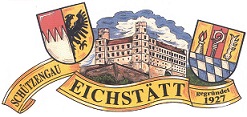 für eine erfolgreicheVereins- und Gau-JugendarbeitVerein:Sportleiter:						Jugendleiter:email:							email:##	Was spricht gegen eine Mitgliedschaft in einem Schützenverein?##	Welche Anforderungen stellen Jugendliche an uns Funktionäre und Verein?##	Wie spreche ich Schüler oder Jugendliche an, sich an den Schützenverein zu binden?##	Wie kann ich Jugendliche für einen Schützenverein begeistern?##	Wie soll eine zielführende Jugendarbeit aussehen?##	Wie stelle ich mir Jugendliche vor, mit denen ich arbeiten soll?##	Was kann ich als Jugend- oder Sportleiter tun, um mein Wissen im Umgang mit Jugendlichen zu verbessern?
-Lehrgänge besuchen(JASS – VÜL – usw.)##	Wie sieht meine Tätigkeit im Umgang mit Jugendlichen aus(allgem. Art)?
-Freizeitaktionen##	Wie trainiere ich mit Jugendlichen am Schießstand?##	Was interessiert Jugendliche in der Freizeit oder am Schießstand?##	Wer sind unsere Jugendleiter
-kurzer Steckbrief##	Welchen Stellenwert hat unsere SSG im Gau?##	Was sind meine Wünsche – welche Angebote sollen wir von Seiten des Gaues Anbieten?##	Wie stehe ich zu 3-Stellungs-Disziplinen?Bitte nehmt euch die Zeit und beantwortet diese Fragen, dann können wir uns an Hand einer Auswertung wieter unterhalten, um gemeinsam Wege für eine optimale Jugendarbeit für alle zu finden.Gebt eure Antworten und Anregungen bis zum 11. September 2016, zusammen mit dem Ehrungsantrag(Gauehrenabend) bei mir zurück!Obereichstätt, 13.07.2016			Karl Renn, 1.Gauschützenmeister